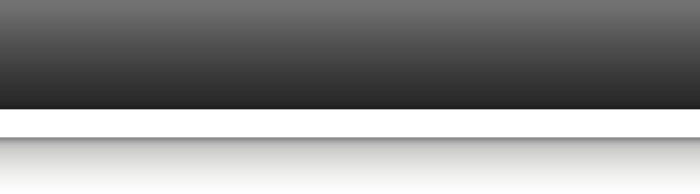 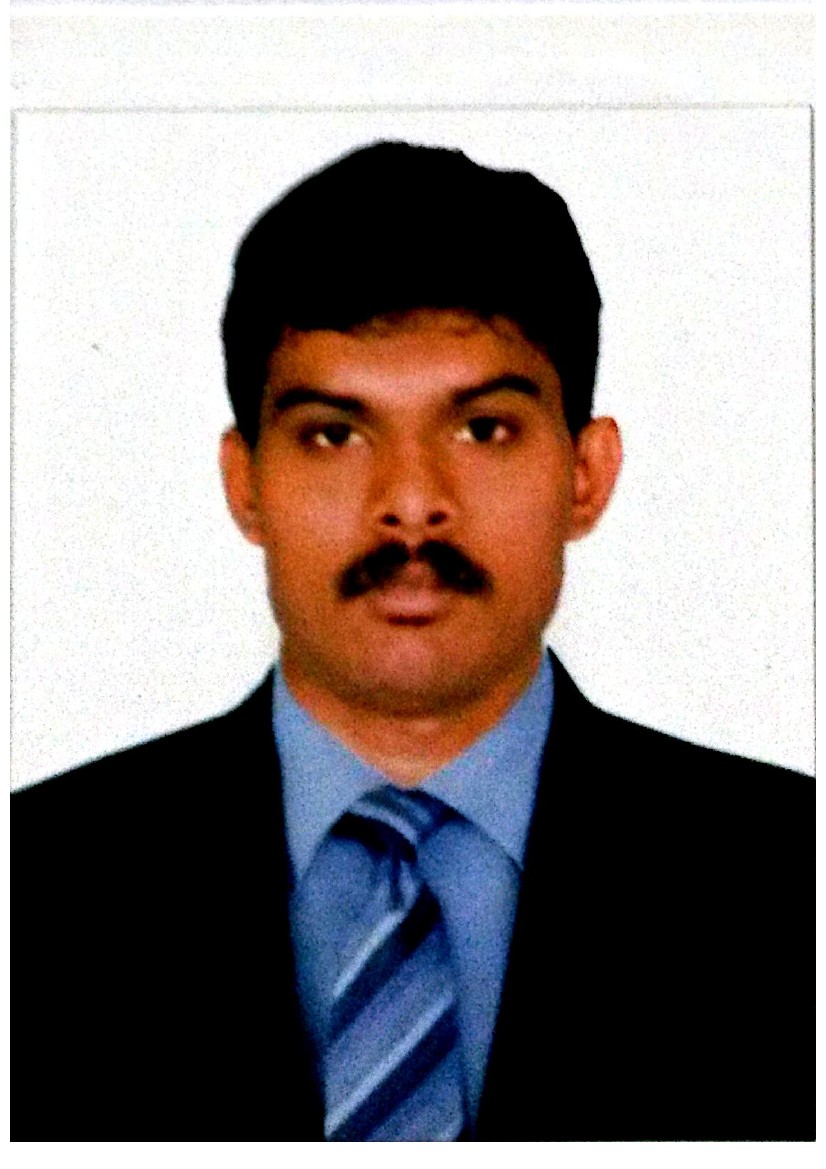 WORKED IN : UAE, KENYA, INDIA and OMAN  WORK EXPERIENCE:October 2013 - July 2016: Sales Engineer | Outdoor sales | Al Rahmani Building Materials Co LLC | Muscat, Sultanate Of Oman.January 2012 - September 2013: Sales Engineer | Outdoor sales | Pacific Building Materials Company (Part of Al Rahmani Group of Company) | Bangalore,IndiaApril 2011 -  December 2011 : Sales Engineer | Counter sales | Al Rahmani Kenya LTD | Nairobi,KenyaMarch 2010 - March 2011: Sales Engineer | Counter sales | Al Rahmani Building materials Co LLC | Dubai and Ras Al Khaimah, U.A.ERESPONSIBLE:For Selling and promoting company productsDUTIES:Making Construction site visit to meet Engineers / Site Managers on the first contact to introducing and explaining ourself and getting appointment with their purchasers respectivelyGetting to know the customers buying pattern and listening to a customer’s    needs            Preparing sales order forms and reportsWorking  Closely with delivery team to deliver the materials on time.Submitting Invoice with delivery orders in their Accounts dept immediately once the Materials has deliveredMaking phone calls to schedule meetings with potential customersIncreasing sale of products with existing customersKEY SKILLS:Strong understanding of Construction materials products and application Providing Personalised solutions to a customers needKeen knowledge in Interior and exterior products as well as Hardware and plumpingMay 2008 -  March 2010: Site Engineer | Al Rahmani Group of Company| Dubai, U.A.EConduct surveys and then analyse them as well as maps, reports and other data pertaining to the area where construction is scheduled to occur.

Test all the building materials for use in specific projects, such as blocks, steel, concrete and accessories.
Consider and analyse the risk associated with each stage of the construction process and proceed accordinglyProject: Motor City Development, Dubai U.A.ENature of Contract: Sub contract | Main Contractor: Nasa MultiplexType Of the Job: Supply and Installation of Super structure.Consultant: Edara | Client: Union Properties
EDUCATION QUALIFICATION:2005 | Diploma in Civil Engineering | 67% |Government Polytechnic College            Tuticorin, India2002 | HSC | 68% | TVANHSS| Vilathikulam, India 2000 | SSLC |85% | GHSS | Vilathikulam, India PERSONAL INFORMATION:Driving Licence: Valied Oman licenceLanguages Known: English, Tamil, Malayalam and HindiOTHER INFORMATION:Name:  BathuzaNationality: IndianMarital Status: MarriedDECLARATION:Finally, I request the concerned authorities to provide me a chance, so that I can prove the best of myself.Bathuza 